 « « ‘ » « Espaces Nouveaux, Villages Innovants »Dossier de demande de subventionVous êtes une collectivité locale ou un groupement de collectivités, une association, un bailleur social, une structure coopérative (SCIC, SCOP) ou une fondation,Vous avez un projet créatif, exemplaire, innovant, avec les habitants, dans un village visant à : Assurer les conditions du « vivre ensemble » : projet susceptible d’améliorer le lien social, la dynamisation de la vie locale, la participation de l’ensemble des citoyens à la vie de la cité…Promouvoir une gouvernance locale citoyenne, en favorisant l’implication des acteurs locaux dans la vie locale et la participation citoyenne sous forme d’actions collectives et collaboratives. Qu’il s’agisse d’une opération d’investissement ou de la mise en œuvre d’un projet de développement,La Région Bourgogne-Franche-Comté vous aide à réaliser cette opération.Intitulé du projetIdentité du porteur de projetNom de la structure : …………………………………………………………………………………….....Adresse : 	………………………………………………………………………………………………..Code Postal : ……………	Ville : ……………………………………………………………………….Responsable légal : ……………………………………………………………………………………	Fonction :…………………………………………………………………………………………………….Numéro SIRET : ⊔⊔⊔ ⊔⊔⊔ ⊔⊔⊔ ⊔⊔⊔⊔⊔ Code APE : ⊔⊔⊔⊔Responsable à contacter Nom : ………………………………………..	Prénom : ……………………………….Fonction :………………………………………………………………………………………. :   ………………………….. 		/ :     …………………………..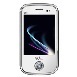  (Mail) : ………………………………………………………………………………………Merci de préciser vos besoins :1] Un appui à l’ingénierie en vue de la définition ou la mise en œuvre d’un projet :  	La Région apporte un soutien financier à la conception et/ou à l’animation du projet. La forme de cette ingénierie peut être variable :Recours à un prestataire externe : 							Recours à une animation sur une nouvelle action : 					Soutien à une nouvelle action :							2] Un appui à la réalisation du projet :									 pour une aide à l’investissement : 						pour la communication :							Est exclu le financement :du fonctionnement courant des structures ;du  recours à des animateurs déjà financés par la Région dans le cadre d’autres dispositifs (ex. Pays, PNR, etc.). Descriptif précis du projet et de son utilisation future 1) Origine du besoin………………………………………………………………………………………………......………………………………………………………………………………………………….. .………………………………………………………………………………………………….…………………………………………………………………………………………………..2) Présentation succincte de l’action …………………………………………………………………………………………………...…………………………………………………………………………………………………...………………………………………………………………………………………………….…………………………………………………………………………………………………...…………………………………………………………………………………………………..…………………………………………………………………………………………………..…………………………………………………………………………………………………..…………………………………………………………………………………………………...…………………………………………………………………………………………………...………………………………………………………………………………………………….…………………………………………………………………………………………………...…………………………………………………………………………………………………..…………………………………………………………………………………………………..…………………………………………………………………………………………………..…………………………………………………………………………………………………...…………………………………………………………………………………………………...Votre projet sera examiné sur la base de leur capacité à répondre aux deux objectifs suivants :Assurer les conditions du « vivre ensemble » : si oui, merci de détailler……………………………………………………………………………………………………………………………………………………………………………………………………………………………………………………………………………………………………………………………………………………………………………………………………………………………………………………………………Promouvoir une gouvernance locale citoyenne : si oui, merci de détailler ……………………………………………………………………………………………………………………………………………………………………………………………………………………………………………………………………………………………………………………………………………………………………………………………………………………………………………………………………3) Territoire concerné par le projet ; merci de préciser la localisation du projet ainsi que les caractéristiques principales du territoire  (Démographie : évolution de la population et perspective d’évolution / Economie : nombre et évolution des commerces, artisans et entreprises sur le territoire etServices : présence et évolution…)…………………………………………………………………………………………………..…………………………………………………………………………………………………..…………………………………………………………………………………………………..…………………………………………………………………………………………………..…………………………………………………………………………………………………..4) Calendrier opérationnel du projet / de l’action…………………………………………………………………………………………………..…………………………………………………………………………………………………..…………………………………………………………………………………………………..5) Précisez les partenaires impliqués dans le projet / l’action (associations, institutions, habitants, etc.)…………………………………………………………………………………………………..	…………………………………………………………………………………………………..Partenaires opérationnels :	Partenaires financiers :	6) Public viséEnfants et adolescents  		nombre estimé : ……….Adultes				nombre estimé : ……….Séniors/Personnes âgées		nombre estimé : ……….Intergénérationnel			nombre estimé : ……….7) S’il s’agit d’un équipement, de l’aménagement d’un local, merci de préciser son utilisation future …………………………………………………………………………………………………...…………………………………………………………………………………………………..…………………………………………………………………………………………………..…………………………………………………………………………………………………...………………………………………………………………………………………………….Pour vous aider à remplir le dossier, merci de répondre aux points suivants : Comment avez-vous défini le besoin et quelle est la plus-value apportée au regard de l’existant (exemples : questionnaire, rencontres, visites…) ?…………………………………………………………………………………………………..…………………………………………………………………………………………………..…………………………………………………………………………………………………..…………………………………………………………………………………………………..Avec qui avez-vous travaillé votre projet en amont (exemples : habitants, prestataires, collectivités, bureau d’études, associations…) ?…………………………………………………………………………………………………..…………………………………………………………………………………………………..…………………………………………………………………………………………………..…………………………………………………………………………………………………..Comment seront associés les usagers une fois le projet lancé ?…………………………………………………………………………………………………..…………………………………………………………………………………………………..…………………………………………………………………………………………………..…………………………………………………………………………………………………..Comment le projet ou l’action s’inscrit dans la durée ?…………………………………………………………………………………………………..…………………………………………………………………………………………………..…………………………………………………………………………………………………..…………………………………………………………………………………………………..Quel est le caractère innovant, expérimental et/ou original du projet ou de l’action ?…………………………………………………………………………………………………..…………………………………………………………………………………………………..…………………………………………………………………………………………………..En quoi le projet s’insère-t-il dans un projet global de développement ou d’attractivité du territoire ?…………………………………………………………………………………………………..…………………………………………………………………………………………………..…………………………………………………………………………………………………..Quel(s) outil(s) de suivi et d’évaluation avez-vous prévu de mettre en œuvre ?…………………………………………………………………………………………………..…………………………………………………………………………………………………..Quelle communication sur le projet ?…………………………………………………………………………………………………..…………………………………………………………………………………………………..…………………………………………………………………………………………………..Quelle démarche est prévue pour faciliter le partage d’expérience de votre projet ?  …………………………………………………………………………………………………..…………………………………………………………………………………………………..…………………………………………………………………………………………………..10. Pour la mise en place de votre projet, vous avez développé :information …………………………………………………………………………………………consultation…………………………………………………………………………………………concertation…………………………………………………………………………………………co-construction…………………………………………………………………………………8) Attestation sur l’honneur Je soussigné(e), (nom et prénom) ....................................................................................................        représentant(e) légal(e) de la structure ............................................................................................certifie être en situation régulière à l’égard de la réglementation notamment  fiscale, sociale et environnementale ainsi que des cotisations et paiements correspondants ;certifie exactes et sincères les informations du présent dossier, notamment la mention de l’ensemble des demandes de subventions déposées auprès d’autres financeurs publics ainsi que l’approbation du budget par les instances statutaires ;certifie être assujetti à la TVA (HT) / ne pas être assujetti à la TVA (TTC)demande une subvention de : 	            €m’engage à participer à la valorisation du projet dans le cadre d’actions régionales.Fait à 	……………………………………………………………………………………………………… le ...............................……………… ………………………………………………………………………SignatureMODELE DE BUDGET D’INVESTISSEMENT A UTILISERBUDGET PREVISIONNEL DE L’INVESTISSEMENT Le total des charges doit être égal au total des produitsExercice 20..MODELE DE BUDGET D’ACTION A UTILISERBUDGET PREVISIONNEL DE L’ACTIONLe total des charges doit être égal au total des produitsExercice 20..Pièces nécessaires et impératives à l’instruction du dossierLes pièces suivantes devront être transmises pour pouvoir recevoir un accusé de réception de dossier complet : Le présent dossier dûment complété et signéLettre de demande de subvention ou délibération (obligatoire pour les collectivités) sollicitant l’aide de la région Bourgogne-Franche-Comté, le plan de financement prévisionnel et la mention des autres aides sollicitéesPlan(s) de l’équipement ou du projet envisagéDevis éventuelsBudget prévisionnel de l’opération avec le détail des dépenses en HT et TTCPlan de financement de l’opérationAttestation de non commencement des travaux ;RIB ou coordonnées du comptable assignatairePour les associations, bailleurs sociaux, structures coopératives (SCIC, SCOP) et fondations : au-delà des pièces ci-dessus, elles devront également transmettre :Les statuts (pour la première demande) et les modifications ultérieuresLa date d’insertion au J.O. avec un extrait de celui-ci (pour la première demande)La liste des dirigeants, membres en exercice du conseil d’administration ou du bureauLe budget prévisionnel de l’association pour l’année en coursLes bilans comptables de l’association pour les deux dernières annéesLe procès-verbal de de l’instance compétente sollicitant une aide de la Région (avec plan de financement prévisionnel et mention des autres aides sollicitées).Pour rappel, la transmission d’un dossier complet conditionne l’examen de la demande de subvention et seules les dépenses engagées à compter de la date de l’accusé de réception de dossier complet seront prises en considération si une subvention est accordéeRappel de la procédureUn accusé de réception de dossier vous est envoyé et précise la date du Comité d’engagement qui examinera votre dossier ou, à défaut de dossier complet, les pièces manquantes vous sont réclaméesUn comité d’engagement rend un avis et fixe le montant de la subvention proposée. Ce comité d’engagement régional est composé d’élus régionaux et d’acteurs qualifiés. Une lettre vous sera envoyée vous informant de la décision du Comité d’engagementDes auditions décentralisées pour les projets pourront être mises en place Si votre dossier est déclaré recevable, il est présenté aux élus de la région Bourgogne-Franche-Comté en Assemblée plénière ou en Commission permanente pour décision définitiveUne lettre de notification officialise cette décision avec un numéro de dossier ; cette lettre constitue le véritable engagement de la région Bourgogne-Franche-ComtéPour bénéficier de la subvention, vous devez transmettre à la région les pièces mentionnées dans la lettre de notification Si l’action est abandonnée, le porteur doit en informer la région par courrier.La subvention est versée au prorata des dépenses réellement engagéesLe porteur de projet s’engage à afficher le logo du Conseil régional sur ses outils de communication ainsi qu’à produire des photographies ou articles de presse illustrant la mise en œuvre de l’action. Il s’engage également à inviter la Région à l’occasion de l’inauguration et/ou lors de manifestations des opérations soutenues.Il s’engage enfin à répondre favorablement aux sollicitations de la Région afin de faire connaître l’opération et partager son expérience.ContactLe service instructeur est le service Développement Territorial   –  Direction de l’aménagement du territoire et du numérique.envi@bourgognefranchecomte.frDEPENSES PREVISIONNELLES (HT/TTC)DEPENSES PREVISIONNELLES (HT/TTC)DEPENSES PREVISIONNELLES (HT/TTC)RECETTES  PREVISIONNELLESRECETTES  PREVISIONNELLESInvestissementsPostes à détaillerColonne A :Coût prévu éligible=  dépense subventionnableColonne B :Coût prévu non éligibleFinancements(à détailler)MontantsprévusS/TOTALTOTAL(Colonnes A+B)TOTALCHARGESMontant1PRODUITSMontantCHARGESDIRECTESCHARGESDIRECTESRESSOURCES DIRECTESRESSOURCES DIRECTES60—Achats70—Vente de produits finis, demarchandises, prestations de servicesPrestations de servicesAchats matières et fournitures74- Subventionsd’exploitation2Autres fournituresEtat : préciser le(s)ministère(s)sollicité(s)61– Services extérieurs-Locations-Entretien et réparationRégion(s) :Assurance-DocumentationDépartement(s) :62–Autres services extérieurs-Rémunérations intermédiaires et honorairesIntercommunalité(s) : EPCI3Publicité, publication-Déplacements, missionsCommune(s) :Services bancaires, autres-63–Impôts et taxesOrganismes sociaux (détailler) :Impôts et taxes sur rémunération-Autres impôts et taxesFonds européens64-Chargesdepersonnel-Rémunération des personnelsL’agence de services et de paiement (ASP – emplois aidés)Charges socialesAutres établissements publicsAutres charges de personnelAides privées65-Autreschargesdegestioncourante75–Autres produits de gestion courante66-ChargesfinancièresDont cotisations, dons manuels ou legs67-Charges exceptionnelles76– Produits financiers68-Dotationauxamortissements78—Reprises sur amortissements et provisionsCHARGESINDIRECTESCHARGESINDIRECTESCharges fixes de fonctionnementFrais financiersAutresTOTALDESCHARGESTOTALDESPRODUITSCONTRIBUTIONS VOLONTAIRES4CONTRIBUTIONS VOLONTAIRES4CONTRIBUTIONS VOLONTAIRES4CONTRIBUTIONS VOLONTAIRES486- Emplois des contributions volontairesEn nature87-ContributionsvolontairesennatureSecours en natureBénévolatMise à disposition gratuite de biens etprestationsPrestations en naturePersonnel bénévoleDons en natureTOTALTOTAL